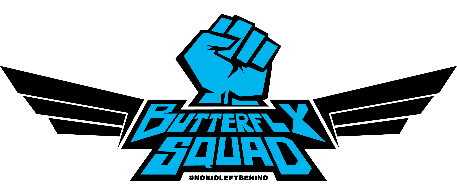 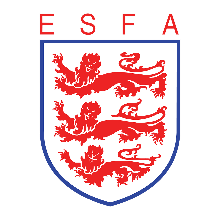 Hello lovely parents/carersWe are Butterfly Squad, the ESFA’s newest partner, and are very excited to be joining hands with your amazing school for your children on our No kid left behind campaign.We are gifting your children with our 16-episode animation that puts them in charge of their own emotions, choices, actions, reactions and feelings, making them into powerful ninjas of their own minds, for life.https://youtu.be/SUd7C3U9PhsAs they enter our magical world, they will get a new tool/technique every episode to apply in their daily lives to be the best version of themselves, whatever that may look like for them.Please head over to https://www.butterflysquad.rocks and sign up today!Go to the drop down box, programmes, free programmes, sign up.Gift your child aged 4-11 with the knowledge and power of a lifetime.We have also gifted your school all 16 Battleground workouts that accompany each episode.  These workouts are currently being filmed for your children by 2nd Fittest man in the world, Crossfitter Patrick Vellner.  Once finished they will also be made available to your children for free at home alongside the animation episodes, to make them into powerful ninjas of their own bodies.  We will let you know when they are ready!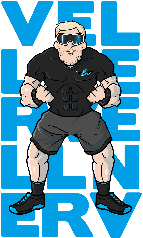 Head on over to our Instagram page https://www.instagram.com/butterflysquadrocks where you can see what we are up to in ensuring that No Kid Gets Left behind. In their mental & physical health.We look forward to welcoming your children into Butterfly Squad, where with us, squad means family and family means No Kid Gets Left Behind!!Please keep us updated on your child’s journey with us.  We love to know what changes they ae making in their lives.Have a wonderful day.NikThe creation of powerful future generations starts with Butterfly Squad